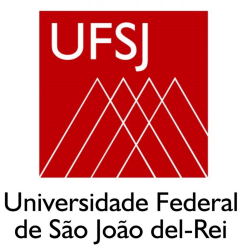 DECLARAÇÃO Em atenção ao parágrafo 2º do artigo 2º da Resolução nº 013/CONDI de 2014, declaro que sou servidor(a) efetivo(a) da Universidade Federal de São João del-Rei desde dd/mm/aaaa, aprovado(a) em estágio probatório, que não me afastei nos últimos dois anos para tratar de assuntos particulares, licença para capacitação ou com fundamento no referido artigo.Em atenção ao artigo 5º da Resolução nº 013/CONDI de 2014, declaro que estive afastado(a) para cursar mestrado/doutorado no período de dd/mm/aaaa a dd/mm/aaaa. Caso nunca tenha se afastado substituir a frase anterior por: Em atenção ao artigo 5º da Resolução nº 013/CONDI de 2014, declaro que não usufrui de afastamento em todo o período como servidor(a) efetivo(a) da UFSJ.Divinópolis, dd de março de 2023Nome
Função (Assistente em Administração/ Técnico de Laboratório/outro)Campus Centro-Oeste Dona Lindu